В соответствии с планом мероприятий отдела образования и социальной политики муниципального района «Улётовский район» Забайкальского края, во исполнении п. 4 постановления «О внесении изменений в некоторые постановления Губернатора Забайкальского края по вопросам ограничительных мероприятий в условиях распространения новой коронавирусной инфекции (2019-nCoV) на территории Забайкальского края» от 08.10.2020 года № 131, в целях популяризации мини-футбола в муниципальном районе «Улётовский район» Забайкальского края:1. Провести 01.06.2021 года турнир муниципального района «Улётовский район» Забайкальского края по мини футболу среди дворовых команд, посвященный Международному Дню защиты детей.2. Утвердить Положение о проведении турнира муниципального района «Улётовский район» Забайкальского края по мини-футболу среди дворовых команд, посвященного Международному Дню защиты детей согласно приложения.3. Назначить ответственное лицо за организацию и проведение турнира муниципального района «Улётовский район» Забайкальского края по мини-футболу среди дворовых команд посвященный Международному Дню защиты детей, а также за возникновение угрозы распространения новой короновирусной инфекции (2019-nCoV), консультанта отдела образования и социальной политики администрации МР «Улётовский район» (Дутов И.А.)4. Настоящее распоряжение официально опубликовать (обнародовать) на официальном сайте муниципального района «Улётовский район» в информационно-телекоммуникационной сети «Интернет» в разделе «Документы» - «Правовые акты администрации» - //https://uletov.75.ru/. 5. Контроль за выполнением распоряжения возложить на заместителя главы муниципального района «Улётовский район» (Саранина С.В.).ПОЛОЖЕНИЕО проведении турнира по мини-футболу среди дворовых команд посвященного Международному Дню защиты детейОбщие положения1.1. Турнир по мини-футболу среди дворовых команд, посвященный Международному Дню защиты детей (далее по тексту - турнир), проводится в рамках ежегодных спортивных соревнований, приуроченных к Международному Дню защиты детей.1.2. Настоящее Положение определяет цели и задачи, порядок организации проведения соревнований, сроки проведения, содержание.1.3. Настоящее Положение является официальным вызовом на соревнования.Цели и задачи2.1. Развитие патриотизма и сохранение спортивных традицийу молодого поколения. 2.2. Пропаганда здорового образа жизни. 2.3. Популяризация и развитие мини-футбола в муниципальном районе «Улётовский район» Забайкальского края. 2.4. Повышение уровня спортивного мастерства молодого поколения. 2.5. Выявление сильнейших дворовых команд Улётовского района для участия в региональном этапе соревнований по мини-футболу среди дворовых команд. Дата и место проведения турнира3.1. Турнир проводится 1 июня 2021 г. с.Улёты, на стадионе «ФАКЕЛ». 3.2. Начало турнира в 10:00 часов.3.3. Заседания судейской коллегии в 9:30 часов, в спортивном зале муниципального учреждения дополнительного образования, Улётовской детско-юношеской спортивной школе муниципального района «Улётовский район» Забайкальского края (далее по тексту - МУ ДО Улётовская ДЮСШ), расположенной по адресу с. Улёты, улица Спортивная, 2.Участники турнираК участию в турнире допускаются команды школ муниципального района «Улётовский район», а также ЗАТО Горный, в возрастных категориях:- 2012 и младше;- 2010-2011;- 2007-2009 - 2004-2005г.р.4.2. Состав команды: 10 участников и 1 представитель.4.3. Каждый участник турнира выступает только за одну команду.4.4. Судейская коллегия вправе отстранить спортсмена или команду от участия в турнире.Система проведения турнира и определение победителей5.1 Турнир проводится по действующим правилам мини-футбола между командами, где путем жребия, на судейской коллегии, команды распределяются по номерам. В соответствии с номерами команд определяется расписание игр.5.2. Система проведения турнира зависит от количества команд, и будет приниматьсяна заседании судейской коллегии, непосредственно перед турниром с учетом мнения всех представителей команд:- круговая система - позволяет всем командам встретиться между собой и тем самым наиболее объективно выявить силы команд. - система с выбыванием, или олимпийская система - характерна тем, что по мере проведения турнира постепенно отсеиваются проигравшие до тех пор, пока в финальной встрече не выявится победитель.При спорных моментах, решающее слово будет за Главным судьей турнира.5.3. Места команд по окончанию турнира определяются по наибольшей сумме набранных очков командами во всех встречах.С учетом системы проведения турнира начисляются очки: за победу – 3 очка; за ничью – 1 очко; за поражение – 0 очков. При равенстве очков двух и более команд, преимущественно получает команда, имеющая:- лучшую разницу забитых и пропущенных мячей во всех играх турнира;- лучший результат в личной встрече.Либопобедительопределяетсяпробитием каждой командой серии 4,6,8-метровых ударов в ворота соперников (расстояние до ворот определяется на судейской коллегии).При проведении турнира по системе с выбыванием ничейный результат не допускается: в следующий круг розыгрыша выходит лишь команда-победительница.5.4. За участие в игре незаявленного, дисквалифицированного игрока, команде засчитывается поражение. Команда снимается с соревнований. Ее результат аннулируется.Руководство спортивным мероприятием6.1. Общее руководство организацией и проведением турнира осуществляется организационным комитетом.6.2. Непосредственное проведение турнира возлагается на главную судейскую коллегию, состоящую из тренеров МУ ДО Улётовская ДЮСШ утвержденную организатором турнира в день проведения мероприятия.Порядок и сроки подачи заявок7.1. К мероприятию допускаются участники, прошедшие медицинский осмотр. По прибытии на турнир представители команд обязаны предоставитьв мандатную комиссию оригинал паспорта или свидетельства о рождении на каждого участника и командную заявку, заверенную врачом. В случае отсутствия документа участник или команда к участию в турнире не допускается.7.2. Предварительные заявки на участие в турнире отправляются в произвольной форме на электронную почту: otdel-obr@list.ru.В предварительной заявке указывается название команды и состав участников. 7.3. Срок подачи заявок: до 28 мая 2021 г. включительно. 7.4. Команды, не сообщившие об участии до указанного срока, к участию в турнире не допускаются. 7.5. Для информации: всю интересующую вас информацию вы можете узнать по телефону: 8 (30238) 54-3-79VIII.	Награждение8.1. Победители турнира в каждой возрастной группе награждаются кубком, медалями первой степени и грамотой. 8.2. Призеры награждаются грамотами и медалями соответствующих степеней.8.3. Лучшие игроки в каждой возрастной группе будут награждены медалями первой степени и грамотами в трёх номинациях:«Лучший вратарь», «Лучший нападающий», «Лучший защитник».IX.	Финансирование9.1. Расходы, связанные с приездом команд и питанием участников, несет командирующая организация. 9.2. Финансовые расходы по проведению турнира, награждению победителей и призеров несёт администрация МР «Улётовский район» Забайкальского края. 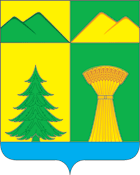 АДМИНИСТРАЦИЯ МУНИЦИПАЛЬНОГО РАЙОНА«УЛЁТОВСКИЙ РАЙОН»ЗАБАЙКАЛЬСКОГО КРАЯРАСПОРЯЖЕНИЕАДМИНИСТРАЦИЯ МУНИЦИПАЛЬНОГО РАЙОНА«УЛЁТОВСКИЙ РАЙОН»ЗАБАЙКАЛЬСКОГО КРАЯРАСПОРЯЖЕНИЕАДМИНИСТРАЦИЯ МУНИЦИПАЛЬНОГО РАЙОНА«УЛЁТОВСКИЙ РАЙОН»ЗАБАЙКАЛЬСКОГО КРАЯРАСПОРЯЖЕНИЕАДМИНИСТРАЦИЯ МУНИЦИПАЛЬНОГО РАЙОНА«УЛЁТОВСКИЙ РАЙОН»ЗАБАЙКАЛЬСКОГО КРАЯРАСПОРЯЖЕНИЕ«26» мая 2021 года«26» мая 2021 года№ 174/нс. УлётыО проведении турнира по мини-футболу среди дворовых команд посвященного Международному Дню защиты детейО проведении турнира по мини-футболу среди дворовых команд посвященного Международному Дню защиты детейО проведении турнира по мини-футболу среди дворовых команд посвященного Международному Дню защиты детейО проведении турнира по мини-футболу среди дворовых команд посвященного Международному Дню защиты детейГлава муниципального района«Улётовский район»                                       А.И. СинкевичПриложениек распоряжению администрации муниципального района «Улётовский район»от «26» мая 2021 года № 174/н